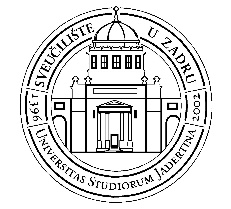 SVEUČILIŠTE U ZADRUPoslijediplomski doktorski studijZAPISNIK JAVNE OBRANE DOKTORSKOG RADAZAPISNIK JAVNE OBRANE DOKTORSKOG RADAZAPISNIK JAVNE OBRANE DOKTORSKOG RADAZAPISNIK JAVNE OBRANE DOKTORSKOG RADAIme i prezime doktorandaNaziv studijaNaslov doktorskog radaMentorKomentor (1)Komentor (2)Postupak obrane održan je dana ___________________ s početkom u _____ sati u Svečanoj dvorani Sveučilišta u Zadru (Obala kralja Petra Krešimira IV, br. 2).Predsjednik Stručnog povjerenstva otvorio je obranu te utvrdio da je doktorand pristupio obrani i da je omogućen pristup javnosti.Upoznao je nazočne s općim podacima iz života i rada doktoranda (životopis / popis radova i tijek doktorskog studija u prilogu Zapisnika).Članovi Stručnog povjerenstva pročitali su izvatke iz svojih izvješća o doktorskom radu.Pristupnik je u _____ sati započeo, a u _____ sati završio izlaganje o svom radu.Članovi Stručnog povjerenstva pristupili su zatim postavljanju pitanja (u prilogu Zapisnika).Postupak obrane dovršen je u _____ sati, kada je Predsjednik pozvao članove Stručnog povjerenstva na vijećanje.Nakon vijećanja, Predsjednik je objavio: Stručno povjerenstvo je JEDNOGLASNO / VEĆINOM GLASOVA (podvući) donijeloO D L U K UIme i prezime doktoranda/doktorandices uspjehom je obranio/obranila doktorski rad pod naslovomnaslov radai stekao/stekla pravo na akademski stupanjDOKTOR/DOKTORICA ZNANOSTIiz znanstvenog područja naziv znanstvenog područja,znanstvenog polja naziv znanstvenog poljakao i sva prava koja mu/joj po zakonu pripadaju.Postupak obrane održan je dana ___________________ s početkom u _____ sati u Svečanoj dvorani Sveučilišta u Zadru (Obala kralja Petra Krešimira IV, br. 2).Predsjednik Stručnog povjerenstva otvorio je obranu te utvrdio da je doktorand pristupio obrani i da je omogućen pristup javnosti.Upoznao je nazočne s općim podacima iz života i rada doktoranda (životopis / popis radova i tijek doktorskog studija u prilogu Zapisnika).Članovi Stručnog povjerenstva pročitali su izvatke iz svojih izvješća o doktorskom radu.Pristupnik je u _____ sati započeo, a u _____ sati završio izlaganje o svom radu.Članovi Stručnog povjerenstva pristupili su zatim postavljanju pitanja (u prilogu Zapisnika).Postupak obrane dovršen je u _____ sati, kada je Predsjednik pozvao članove Stručnog povjerenstva na vijećanje.Nakon vijećanja, Predsjednik je objavio: Stručno povjerenstvo je JEDNOGLASNO / VEĆINOM GLASOVA (podvući) donijeloO D L U K UIme i prezime doktoranda/doktorandices uspjehom je obranio/obranila doktorski rad pod naslovomnaslov radai stekao/stekla pravo na akademski stupanjDOKTOR/DOKTORICA ZNANOSTIiz znanstvenog područja naziv znanstvenog područja,znanstvenog polja naziv znanstvenog poljakao i sva prava koja mu/joj po zakonu pripadaju.Postupak obrane održan je dana ___________________ s početkom u _____ sati u Svečanoj dvorani Sveučilišta u Zadru (Obala kralja Petra Krešimira IV, br. 2).Predsjednik Stručnog povjerenstva otvorio je obranu te utvrdio da je doktorand pristupio obrani i da je omogućen pristup javnosti.Upoznao je nazočne s općim podacima iz života i rada doktoranda (životopis / popis radova i tijek doktorskog studija u prilogu Zapisnika).Članovi Stručnog povjerenstva pročitali su izvatke iz svojih izvješća o doktorskom radu.Pristupnik je u _____ sati započeo, a u _____ sati završio izlaganje o svom radu.Članovi Stručnog povjerenstva pristupili su zatim postavljanju pitanja (u prilogu Zapisnika).Postupak obrane dovršen je u _____ sati, kada je Predsjednik pozvao članove Stručnog povjerenstva na vijećanje.Nakon vijećanja, Predsjednik je objavio: Stručno povjerenstvo je JEDNOGLASNO / VEĆINOM GLASOVA (podvući) donijeloO D L U K UIme i prezime doktoranda/doktorandices uspjehom je obranio/obranila doktorski rad pod naslovomnaslov radai stekao/stekla pravo na akademski stupanjDOKTOR/DOKTORICA ZNANOSTIiz znanstvenog područja naziv znanstvenog područja,znanstvenog polja naziv znanstvenog poljakao i sva prava koja mu/joj po zakonu pripadaju.Postupak obrane održan je dana ___________________ s početkom u _____ sati u Svečanoj dvorani Sveučilišta u Zadru (Obala kralja Petra Krešimira IV, br. 2).Predsjednik Stručnog povjerenstva otvorio je obranu te utvrdio da je doktorand pristupio obrani i da je omogućen pristup javnosti.Upoznao je nazočne s općim podacima iz života i rada doktoranda (životopis / popis radova i tijek doktorskog studija u prilogu Zapisnika).Članovi Stručnog povjerenstva pročitali su izvatke iz svojih izvješća o doktorskom radu.Pristupnik je u _____ sati započeo, a u _____ sati završio izlaganje o svom radu.Članovi Stručnog povjerenstva pristupili su zatim postavljanju pitanja (u prilogu Zapisnika).Postupak obrane dovršen je u _____ sati, kada je Predsjednik pozvao članove Stručnog povjerenstva na vijećanje.Nakon vijećanja, Predsjednik je objavio: Stručno povjerenstvo je JEDNOGLASNO / VEĆINOM GLASOVA (podvući) donijeloO D L U K UIme i prezime doktoranda/doktorandices uspjehom je obranio/obranila doktorski rad pod naslovomnaslov radai stekao/stekla pravo na akademski stupanjDOKTOR/DOKTORICA ZNANOSTIiz znanstvenog područja naziv znanstvenog područja,znanstvenog polja naziv znanstvenog poljakao i sva prava koja mu/joj po zakonu pripadaju.Stručno povjerenstvo za obranu doktorskog radaStručno povjerenstvo za obranu doktorskog radaTitula, ime i prezimePotpisStručno povjerenstvo za obranu doktorskog radaStručno povjerenstvo za obranu doktorskog rada1.Stručno povjerenstvo za obranu doktorskog radaStručno povjerenstvo za obranu doktorskog rada2.Stručno povjerenstvo za obranu doktorskog radaStručno povjerenstvo za obranu doktorskog rada3.Stručno povjerenstvo za obranu doktorskog radaStručno povjerenstvo za obranu doktorskog rada4.Stručno povjerenstvo za obranu doktorskog radaStručno povjerenstvo za obranu doktorskog rada5.Osoba koja je vodila zapisnikOsoba koja je vodila zapisnikU Zadru, U Zadru, U Zadru, U Zadru, 